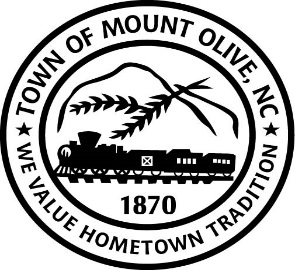 REGULAR BOARD MEETING AGENDAMONDAY, SEPTEMBER 13, 2021114 EAST JAMES STREET7:00 P.M.I.       	 CALL TO ORDER - 	 Invocation 	 Pledge of AllegianceII. 	ROLL  CALL – III. 	READ CONFLICT OF INTEREST STATEMENT -	In accordance with the State Government Ethics Act, it is the duty of every	Member of the Mount Olive Board of Commissioners to avoid both conflicts of interest and appearances 	of conflict.	Does any member of the Board of Commissioners have any known conflict of interest or appearance of 	conflict with respect to any matters coming before the Board of Commissioners today?	If so, please identify the conflict or appearance of conflict and refrain from 	any undue participation in the particular matter involved.IV. 	APPROVAL OF PUBLISHED AGENDA (*Motion/Second-Roll Call)V. 	APPROVAL OF MINUTES (*Motion/Second-Roll Call)	a. August 2, 2021 Meeting.VI. 	PUBLIC FORUM	Speakers must state name, address, phone number and hold comments to maximum of three minutes.VII.    NON-ACTION MEMO (*Motion/Second-Roll Call)	09-61 – – Attorney Carroll Turner will Give a Status Report to the  Board Concerning the Following 	Condemnations:		1) T&C Strategic Properties – Old Theater Building at 201 NW Center Street		2) Jose Parent – Old Kraft Building at 104 West James Street                          3) Mr. & Mrs. James Dove, Jr at 107 North Chestnut StreetVIlI.       ACTION MEMO (*Motion/Second-Roll Call)	09-62 -  Consider Approval Effective October 11, 2021 and Until Further Notice to Hold the Regular Town 	Board of Commissioners Meetings on the second Monday of each month. The location will still be the Town 	Board Meeting Room at 114 East James Street and the time will remain at 7:00 P.M.	09-63 – Consider Approval of an Engagement Letter with Local Redistricting Services	09-64 –  Consider Appointment of New Municipal Airport Committee	09-65 –  Consider Approval of COVID State of Emergency Using Wayne County Plan	09-66 –  Discuss and Consider Adoption of the Official Town Flag	09- 67 Budget Amendments.               BUDGET ORDINANCE AMENDMENT #3	Section I. FEMA Reimbursement for Hurricane Florence               A.  RevenueFEMA Reimbursement 				10-3420-0000		$  51,000               B.  ExpenditureFleet Management				10-4510-1900		$  51,000               Section II. ExplanationIncrease General Fund budgeted receipts to include FEMA reimbursement for Hurricane Florence, and increase budgeted Fleet Management expenditures for new trash truck.                BUDGET ORDINANCE AMENDMENT #4              Section I. FEMA Reimbursement for Hurricane Florence               A.  RevenueFEMA Reimbursement 				30-3420-0000		$  12,905              B.  ExpenditureDepartmental Supplies				30-8210-3300		$  12,905               Section II. ExplanationIncrease General Fund budgeted receipts to include FEMA reimbursement for Hurricane Florence, and increase budgeted Departmental Supplies for Sewer Collection department.        	BUDGET ORDINANCE AMENDMENT #5	BE IT ORDAINED by the Board of Commissioners of the Town of Mount Olive, North Carolina, that the following        	amendment be made to the Budget Ordinance for the fiscal year ending June 30, 2022:	Section I. American Rescue Plan (ARP) Funding	A.  RevenueARP Funding	 				30-3440-0000		$ 629,499	B.  ExpenditureCapital Outlay – Water & Sewer Improvements	30-8310-8400		$ 129,499Upgrades Wastewater Treatment Plant		30-8310-8500		$ 500,000	Section II. ExplanationIncrease Water Sewer Fund budgeted receipts to include ARP Funding.  Increase budgeted expenditures to include Capital Outlay for Water & Sewer Improvements and upgrades to the Wastewater Treatment Plant with the ARP funds allowed by the US Treasury.                   BUDGET ORDINANCE AMENDMENT #6	BE IT ORDAINED by the Board of Commissioners of the Town of Mount Olive, North Carolina, that the following    	amendment be made to the Budget Ordinance for the fiscal year ending June 30, 2022:              Section I. Community Development Block Grant 19-C-3131	A.  RevenueGrant 19-C-3131	 				13-3450-0000		$ 750,000	B.  ExpenditureAdministration						13-4200-0100		$   19,500Construction						13-4200-0600		$ 730,500	Section II. ExplanationIncrease CDBG Neighborhood Revitalization Fund budgeted receipts to include funding from grant number 19-C-3131 from the NC Department of Commerce.  Expenditures equal to the grant revenue for Administration and Construction costs are included with this amendment.  X.      TOWN MANAGER’S REPORTXI.    MAYOR AND BOARD OF COMMISSIONERS REPORTSADJOURN